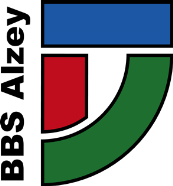 Schulbuchliste 2024/2025Berufsfachschule 1 – Holztechnik*LMF = Lehrmittelfreiheit (entgeltlich / unentgeltlich)Es entstehen Kopierkosten in Höhe von 15,- €Es entstehen Kosten für Holzmaterial in Höhe von 75,- €Weitere Arbeitsmittel: eine Zeichenplatte DIN A 3 (Preis je nach Hersteller zwischen 23,-€ und ca. 50,-€ ) FachTitelVerlagISBN/Bestell-Nr.Teil der LMF*entgeltlich/unentgeltlichDeutschDeutsch-Kommunikation für die Berufsfachschule 1 in Rheinland-Pfalz - ArbeitsheftEINS978-3-427-44164-9nein  /  jaSozialkundeKein Buch im Schuljahr 2024/25EnglischWork with English 5th edition – Allgemeine Ausgabe – A2-B1 Cornelsen978-3-06451717-2ja  /  jaEnglischWork with English 5th edition – Allgemein Ausgabe  - A2-B1 WorkbookCornelsen978-3-06451720-2nein  /  jaMathematikMathematik – Berufsfachschule Rheinland-Pfalz, Basislernbaustein Cornelsen978-3-06-451746-2ja  /  jaBerufsbezogener UnterrichtKein Buch im Schuljahr 2024/25